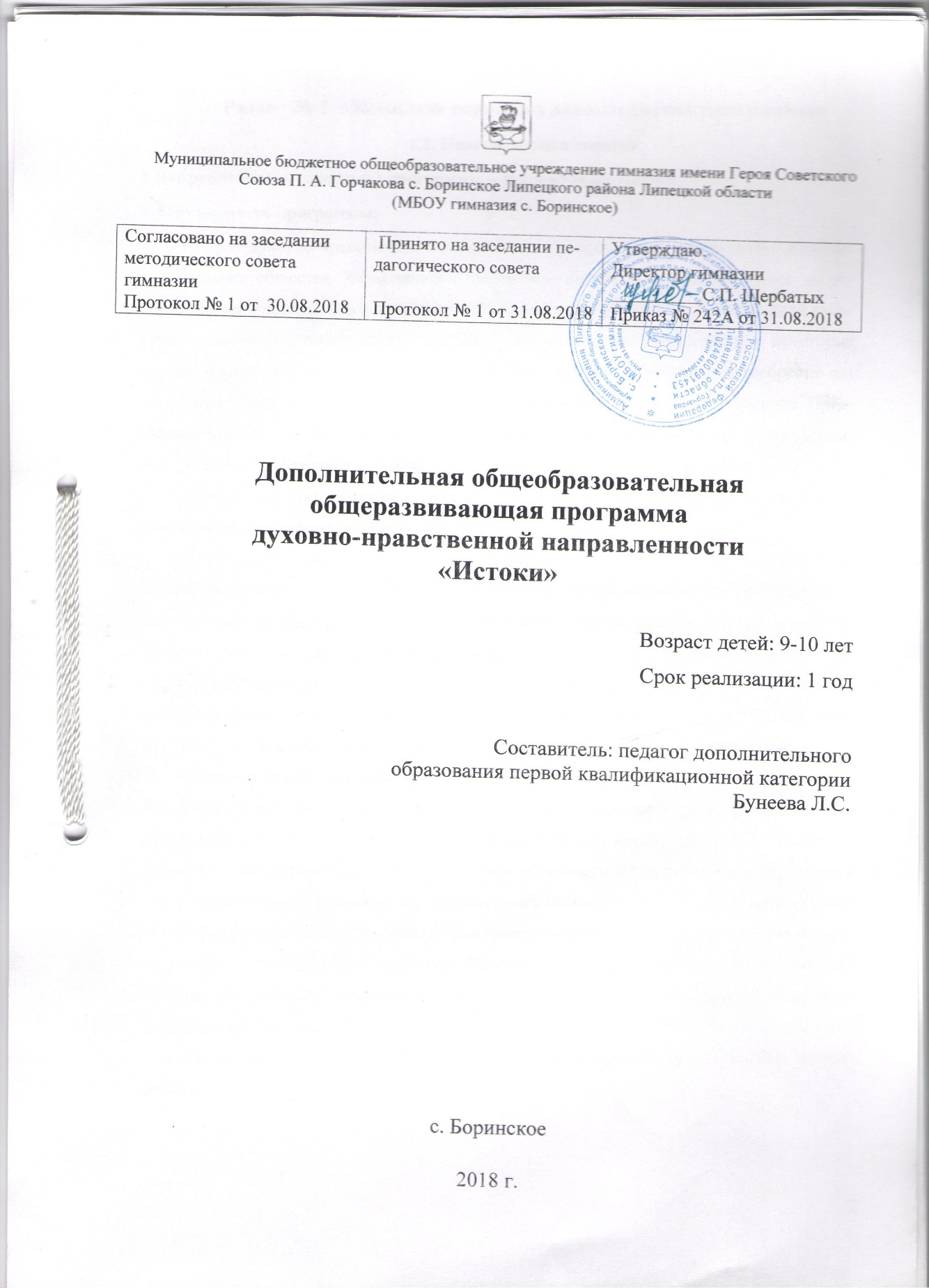 Раздел № 1. «Комплекс основных характеристик программы»1.1. Пояснительная записка1.Направленность (профиль) программы – духовно-нравственная.2.Акутальность программы:Вопрос духовно-нравственного воспитания, является одной из ключевых проблем современного общества. Характерными признаками сложной ситуации являются: отсутствие чётких положительных жизненных ориентиров для молодого поколения, спад культурно - досуговой деятельности, отсутствие патриотического воспитания и некоторые другие. На фоне информации СМИ о жестокости и насилии, возможности приобрести  алкогольную продукцию, табачные изделия, спайсы ситуация ещё более осложняется. Представление ребят о главных человеческих духовных ценностях вытесняются материальными,  формируются вредные привычки.  Именно фокусирование внимания на первоочередном духовно-нравственном воспитании составляет основу данной программы.Актуальность данной программы заключается в том, что в процессе её реализации создаются условия для понимания ребёнком того, что жизнь человека, его ум и здоровье - это превеликая ценность на земле, и, что счастье его самого, родных, близких и окружающих людей в первую очередь зависит от желания постоянно работать над собой, стать образованным, духовно - воспитанным и трудолюбивым. Данная программа адаптирована для каждодневной учебно-воспитательной деятельности, причём все материалы соотнесены с актуальными требованиями общества и школы, с реалиями сегодняшнего дня. В основу стандартов положен общественный договор — новый тип взаимоотношений между личностью, семьей, обществом и государством, который в наиболее полной мере реализует права человека и гражданина. Этот тип взаимоотношений основан на принципе взаимного согласия личности, семьи, общества и государства в формировании и реализации политики в области образования, что с необходимостью подразумевает принятие сторонами взаимных обязательств (договоренностей), их солидарной ответственности за результат образования (воспитания). Методологической основой стандарта выступает «Концепция духовно-нравственного развития и воспитания личности гражданина», определившая воспитательный идеал и базовые национальные ценности.Программа направлена на развитие и совершенствование положительных качеств личности ребёнка.3.Отличительные особенности программы:Программа кружка составлена на основе Федерального государственного образовательного стандарта начального общего образования, а также на основе авторской программы учителя музыки Л.С. Бунеевой «Полёт души» (рецензент консультант Управления образования и науки Липецкой области О.В. Яблоновская), которая прошла успешную защиту в ГАУ ДПО ЛО «Институте развития образования» в 2012 г. в конкурсе программ по духовно-нравственному воспитанию.4.Адресат программы: программа ориентирована на младший школьный возраст (дети 9-10 лет, 2 класс).5.Объём и срок освоения программы: программа рассчитана 210 ч. в год (6 ч. в неделю), срок реализации – 1 год, общее количество часов реализации программы – 210 ч.6. Формы обучения: очная.7. Особенности организации учебного процесса: учебные занятия, праздники.8. Режим занятий, периодичность и продолжительность занятий: общее количество занятий в год – 210, в неделю – 6 ч., продолжительность – 45 минут.		1.2. Цели и задачи программыЦель программы: духовно-нравственное совершенствование личности младших школьников средствами музыки, искусства, традиций русской культуры.Задачи программы:Личностная (воспитывать высоконравственную личность, осознающую смысл своего жизненного назначения, ценностное отношение к прекрасному через развитие музыкальных способностей);Семейная (развивать нравственные чувства на материалах положительных примеров жизни героев отечественной истории и культуры; через участие в праздниках – Дня матери, Дня пожилого человека, 8 марта, 23 февраля и др.);Социальная (воспитывать умения проявлять настойчивость, последовательность и дисциплинированность в выполнении заданий разных видов деятельности, чувства любви к ближнему, любви к Родине, чувства патриотизма как важнейшей нравственной и духовной основы человека).1.3. Содержание программыТема 1. Русская святость (4 ч.) Что такое русская святость. Характерные особенности русской святости. Русские святые: Сергий Радонежский, Серафим Саровский, Тихон Задонский, Александр Невский и другие. Русские святые несли на Руси свет Истины, Добра, Правды. Тема 2. МИР ВОКРУГ НАС: МИР ДУХОВНЫЙ И МАТЕРИАЛЬНЫЙ (4 ч.) Мир вокруг нас: мир духовный и материальный. Отношение к своей Родине, её природе, людям, культуре, традициям, обычаям, истории. Соотношение мира духовного и мира материального.Духовное начало в человеке. Человек – это Дух, Душа и Тело. Душа - это бессмертная, нематериальная часть в человеке. Дух человеческий - как престол Божий, душа - как внутренний человек, бессмертная нематериальная часть, которая здесь приобретает свое истинное, вечное содержание, и тело - как священный ковчег, который хранит тайну жизни и являет состояния души и духа.Тема 3. Краски и звуки осени. Родина – мои родные края (8 ч.)Времена года. Как поэты, художники и музыканты разными средствами своего искусства рассказывают нам об осени, о разных её периодах. И в «золотой», и в «поздней» осени есть своя необыкновенная краса, своя прелесть. Родина – мои родные края. Моя страна, мой край, моё село, мой храм, моя школа. Календарь русской природы в народной и композиторской музыке. Тема 4. «Ученье – свет, а неученье – тьма». Учитель – человек духовный (10 ч.) Мой класс – семья. Мои одноклассники и первый учитель. Дружба. Взаимопонимание и взаимоподдержка. Уважение к ближнему. Отношение к учёбе. Ученье как просвещение Светом истины. Моя школа. Призвание учителя – дар Божий. Тема 6. Человек как личность и образ (4 ч.)  Спешите делать добро. Нравственная культура человека. Тема 7. Слово и его воспитательное значение (4 ч.)   Слово лечит и ранит. Сердце – источник добра и зла. «Словом можно убить, словом можно спасти, словом можно полки за собой повести…». Тема 8. Семья – школа любви.  День Матери (14 ч.). Нравственный закон: «люби ближнего как самого себя». Роль семьи в жизни общества. Семейные традиции. Матушка, Мать, Материнское. Образ матери - символ всего самого дорого, родного, кровного, святого. Мать-кормилица, мать-земля, Родина-мать. Подготовка литературно-музыкальной композиции ко Дню Матери.Тема 9. Хлеб всему голова (14 ч.).Значение хлеба в жизни человека. Каким трудом добывается хлеб для народа и каждого из нас. Бережное отношение и уважение к хлебу и людям, вырастившим его. Подготовка литературно-музыкальной композиции «Хлеб – всему голова».Тема 10. Как прекрасен этот мир (6 ч.). Красота и мудрость русской природы. Тема зимы в народной и композиторской музыке. Исполнение музыкальных произведений на зимнюю и новогоднюю тематику.Тема 11. Светлый праздник – Рождество Христово. «Детским сердцем славим Бога» (8 ч.).История праздника. Обращение к евангельскому повествованию. Традиции и празднование Рождества Христова. Основные понятия Рождества: вертеп, ладан, смирна, золото, волхвы. Рождество младенца Иисуса Христа воспевает святую ночь, даря людям душевный покой и приобщение к Великой Тайне.Тема 12. Рождественские святки (12 ч.).Рождественские святки - двенадцать праздничных дней между Рождеством (7 января) и Крещением (14 января). Православные традиции празднования святок. Подготовка литературно-музыкальной композиции «Детским сердцем славим Бога».Тема 13. Русь богатырская. «Наша слава – русская держава» (24 ч.). Понятия «долг», «ответственность», «подвиг». Богатырство как иночество. Воинские доблести богатырей. Былины. Великие полководцы и святые земли Русской – Александр Невский, Александр Суворов, Михаил Кутузов, Георгий Жуков и другие. Подвиги русских полководцев. Защита Отечества – святая обязанность русского человека. Подготовка праздника «День Защитника Отечества».Тема 14. Русский народный праздник – Масленица (12 ч.). «Проводы зимы». «Встреча весны». Черты и приметы народного праздника, весенних закличек, элементов детских игр, соответствующих данному празднику. Народные костюмы. Атрибуты праздника (блины и народные гуляния). Подготовка литературно-музыкальной композиции «Масленица».Тема 15. Пусть всегда будет мама (Международный женский день 8 марта) (14 ч.).Где доброта – там красота. Международный женский день. Смысл, вкладываемый в это определение - почитание и уважение всех женщин, любовь и внимание к маме. Подготовка праздника 8 марта.Семья как духовно-нравственный союз. Моя бабушка, она ведь тоже мама. Любовь, внимание и уважение к старшему поколению. Долг молодых – забота о пожилых.Тема 16. Календарь русской природы (4 ч.). Весна как пробуждение природы. Журчание ручья, голоса птиц, шелест ветра, цветение. Бережное отношение к природе.Тема 17. «Без берёзы не мыслю России» (6 ч.). Берёза – символ России. Берёза-лекарь. Источник письменности. Источник тепла. Берёза в русской музыке, поэзии и живописи.Тема 18. Пасха – главный христианский праздник (14 ч.).«Праздников праздник и торжество из торжеств!». Воскресение из мёртвых Иисуса Христа – величайшее событие евангельской истории.  Народные традиции, приметы, поверья, связанные с этим православным праздником. Пасхальный звон. Колокола. Атрибуты праздника (куличи, крашенные яйца, Пасха, свечи, верба). Подготовка литературно-музыкальной композиции «Весна и Пасха в русском фольклоре».Тема 19. «Люблю тебя природа в любое время года» (6 ч.). Живая природа, животный мир выступает источником вдохновения для поэтов, писателей, художников, философов, музыкантов. Множество людей ежедневно черпают энергию из природных источников – это помогает им достигать огромных успехов в любых начинаниях. Бережное отношение человека к природе. Тема 20. «Поклонимся великим тем годам» (14 ч.).День Победы. Чувство уважения и памяти  к историческому прошлому. Чувства благодарности к подвигу героев, погибшим в годы Великой Отечественной войны и выжившим ветеранам и людям старшего поколения. Образ защитника и победителя в Великой Отечественной войне. Подготовка литературно-музыкальной композиции ко Дню Победы.Тема 22. Праздник Святой Троицы (24 ч.). Троица – праздник поклонения матушке-природе. В России троицкое дерево – берёзка. Обычаи и обряды Троицы.  Христианские представления об учении о троичности Бога. Пятидесятница или Сошествие Святого Духа на апостолов — это праздник Троица. Обычаи, обряды, поверья, связанные с Троицей. Подготовка литературно-музыкальной композиции.		1.4. Планируемые результатыВ результате освоения данной программы обучающиеся должны достичь следующих результатов:1.Развитие вокально-певческих и хоровых традиций:координация слуха и голоса;развитие музыкального слуха и вокально-певческих навыков.2.Воспитание ценностного отношения к прекрасному:умения видеть красоту в поведении, поступках людей;умения выражать себя в доступных видах творчества;опыт эмоционального постижения народного творчества, традиций, фольклора русского народа.3.Воспитание гражданственности:элементарные представления о наиболее значимых страницах истории страны, о культурном достоянии края;опыт постижения национальной истории и культуры.4.Воспитание нравственных чувств и этического сознания:начальные представления о моральных нормах и правилах нравственного поведения;уважительное отношение к родителям, старшим, заботливое отношение к младшим.Программа направлена на достижение следующих результатов:Личностные результаты:уважительнее отношение к родителям, осознанное, заботливое отношение к старшим и младшим;доброжелательность и эмоциональная отзывчивость, понимание других людей и сопереживание им; основы эстетической культуры, способность различить и видеть прекрасное;целостный, социально ориентированный взгляд на мир в единстве и разнообразии природы, народов, культур и религий.Предметные результаты:развитие художественных способностей;воспитание чувства любви к прекрасному.Метапредметные результаты:способность к духовному развитию, реализации творческого потенциала в учебно-игровой, предметно-продуктивной, социально ориентированной деятельности;нравственное самосознание личности (совести) — способности младшего школьника формулировать собственные нравственные обязательства, осуществлять нравственный самоконтроль;формирование основ морали — осознанной обучающимся необходимости определённого поведения, обусловленного принятыми в обществе представлениями о добре и зле, должном и недопустимом, укрепление у обучающегося позитивной нравственной самооценки, самоуважения и жизненного оптимизма;Раздел № 2. «Комплекс организационно-педагогических условий»2.1. Календарный учебный график (учитель Бунеева Л.С.)2.2. Условия реализации программы1) Материально-техническое обеспечение:- занятия проходят в кабинете музыки начальной гимназии, музее крестьнского быта основного здания школы, концерты и литературно-музыкальные композиции – в актовом зале гимназии;- оборудование: магнитофон, колонки, аппаратура в актовом зале, проектор, компьютер.2) Информационное обеспечение:Литература:Аверьянова И.В., Лапшина Н.Н. Праздники знаний.- Волгоград: Учитель, 2008.Буданцева Л.С. Православное воспитание учащихся средствами школьного музея. – Липецк, 2010.Бунеева Л.С. Музыка добра и гармонии // Сельская нива. – 13 мая 2010. – С. 2.Венгер А.Л., Цукерман Г.А. Психологическое обследование младших школьников. - М.: Владос - Пресс, 2001.Дереклеева Н.И. Научно- исследовательская деятельность классного руководителя в школе. - М.: Вербум-М, 2000.Дереклеева Н.И. Справочник классного руководителя: 1-4 - М.: ВАКО, 2007.Иванов С.Ф. Введение во Храм слова. –  М.,Отчий дом. – 2006.Критская Е.Д., Сергеева Г.П., Шмагина Т.С. Музыка в школе. 1-.: Просвещение, 2006.Лазарева Т. Красота спасет мир. – М.: Артос-Медиа. – 2006.Протоирей Артемий Владимиров Учебник Жизни. – М., Дрофа.– 2003.Решетникова П.Е. Организация педагогической практики в начальных классах. - М.: ГИЦ Владос, 2002.Фалькович Т.А., Толстоухова Н.С., Обухова Л.А. Нетрадиционные формы работы с родителями - М.: 5 за знания, 2005.Шевченко Л.Л. Православная культура. – М., 2008.Яровая Л.Н., Барылкина Л.П., Цыбина Т.И. Внеклассные мероприятия. 1 класс. - М.: ВАКО, 2005.Яровая Л.Н., Жиренко О.Е., Барылкина Л.П., Обухова Л.А. Внеклассные мероприятия.2 класс. - М.: ВАКО, 2005.Фонограммы русской, православной музыки, музыки советских композиторов, музыки современных композиторов.2.3. Формы аттестацииСогласно календарному графику, основными формами аттестации по реализации программы являются: проведение литературно –музыкальных композиций, участие в них школьников как показатель работы кружка (см.раздел 2.1. Календарный учебный график). Предусмотрены такие формы работы как беседа по историческому, культурному наследию страны с целью выявления знаний учащихся в рамках занятий в кружке.2.4. Оценочные материалыКарточка индивидуального развития ребенка.Фамилия, имя__________________________________Возраст_______________________________________Название детского объединения__________________Педагог_______________________________________Дата начала наблюдения_________________________Примечание: критерии оценки см. нижеКритерии оценки развития ребенка.Методические материалыОсобенности организации образовательного процесса – очнаяМетоды обучения: объяснительно-иллюстративный, словесный, наглядный, практический.Формы 	организации 	образовательного 	процесса: индивидуальная, индивидуально-групповая и групповая; формы организации учебного занятия - беседа,  концерт, праздник, практическое занятие, экскурсия. Педагогические технологии:технология дифференцированного обучения, технология разноуровневого обучения, технология развивающего обучения, коммуникативная технология обучения, технология коллективной творческой деятельности, Алгоритм учебного занятия: изменяется в зависимости от формы, темы занятия. По программе предусмотрены следующие занятия: лекция, беседа, концерт, репетиции, разучивание песен.2.6.Список литературыАверьянова И.В., Лапшина Н.Н. Праздники знаний.- Волгоград: Учитель, 2008.Буданцева Л.С. Православное воспитание учащихся средствами школьного музея. – Липецк, 2010.Бунеева Л.С. Музыка добра и гармонии // Сельская нива. – 13 мая 2010. – С. 2.Венгер А.Л., Цукерман Г.А. Психологическое обследование младших школьников. - М.: Владос - Пресс, 2001.Дереклеева Н.И. Научно- исследовательская деятельность классного руководителя в школе. - М.: Вербум-М, 2000.Дереклеева Н.И. Справочник классного руководителя: 1-4 - М.: ВАКО, 2007.Иванов С.Ф. Введение во Храм слова. –  М.,Отчий дом. – 2006.Критская Е.Д., Сергеева Г.П., Шмагина Т.С. Музыка в школе. 1-.: Просвещение, 2006.Лазарева Т. Красота спасет мир. – М.: Артос-Медиа. – 2006.Протоирей Артемий Владимиров Учебник Жизни. – М., Дрофа.– 2003.Решетникова П.Е. Организация педагогической практики в начальных классах. - М.: ГИЦ Владос, 2002.Фалькович Т.А., Толстоухова Н.С., Обухова Л.А. Нетрадиционные формы работы с родителями - М.: 5 за знания, 2005.Шевченко Л.Л. Православная культура. – М., 2008.Яровая Л.Н., Барылкина Л.П., Цыбина Т.И. Внеклассные мероприятия. 1 класс. - М.: ВАКО, 2005.Яровая Л.Н., Жиренко О.Е., Барылкина Л.П., Обухова Л.А. Внеклассные мероприятия.2 класс. - М.: ВАКО, 2005.№п/пНазвание темы (раздела)Количество часовДата 1. Русская святость41-2.1-2. Что такое русская святость. Характерные особенности русской святости.203.093-4.3-4. Русские святые: Сергий Радонежский, Серафим Саровский, Тихон Задонский, Александр Невский и другие. 204.092.Мир вокруг нас: мир духовный и материальный 45-6.1-2. Мир вокруг нас: мир духовный и материальный.208.097-8.3-4. Духовное начало в человеке.210.093. Краски и звуки осени. Родина – мои родные края89-10.1-2. Времена года. Поэты, художники и музыканты об осени, о разных её периодах.211.0911-12.3-4. И в «золотой», и в «поздней» осени есть своя необыкновенная краса, своя прелесть. 215.0913-14.5-6. Родина – мои родные края.217.0915-16.7-8. Календарь русской природы в народной и композиторской музыке.218.094. «Ученье – свет, а неученье – тьма». Учитель – человек духовный1017-18. 1-2. Мой класс – семья. Мои одноклассники и первый учитель.222.0919-20.3-4. Дружба. Взаимопонимание и взаимоподдержка. Уважение к ближнему. Отношение к учёбе.224.0921-22.5-6. Ученье как просвещение Светом истины. Моя школа.225.0923-24.7-8. Учитель – человек духовный.229.0925-26.9-10. Призвание учителя – дар Божий.201.105. Праздник Покрова Пресвятой Богородицы627-28.1-2. Образ Пресвятой Богородицы – небесной покровительницы202.1029-30.3-4. История установления праздника. Особенности богослужения. Народные приметы и поверья, связанные с праздником.208.1031-32.5-6. Праздник Покрова Пресвятой Богородицы. Подготовка литературно-музыкальной композиции.209.106. Человек как личность и образ433-34.1-2. Спешите делать добро.213.1035-36.3-4. Нравственная культура человека.215.107. Слово и его воспитательное значение437-38.1-2. Слово лечит и ранит. Сердце – источник добра и зла.216.1039-40.3-4. «Словом можно убить, словом можно спасти, словом можно полки за собой повести…». 220.108. Семья – школа любви.  День Матери1441-42.1-2. Нравственный закон: «люби ближнего как самого себя».222.1043-44.3-4. Роль семьи в жизни общества. Семейные традиции.223.1045-46.5-6. Матушка, Мать, Материнское. Образ матери - символ всего самого дорого, родного, кровного, святого.227.1047-48.7-8. Мать-кормилица, мать-земля, Родина-мать.229.1049-54.9-14. Подготовка литературно-музыкальной композиции ко Дню Матери.630.1010.1112.119. Хлеб всему голова1455-56.1-2. Значение хлеба в жизни человека. Каким трудом добывается хлеб для народа и каждого из нас.213.1157-58.3-4. Бережное отношение и уважение к хлебу и людям, вырастившим его.217.1159-68.5-10. Подготовка литературно-музыкальной композиции «Хлеб – всему голова».1019.1120.1124.1126.1127.1110. Как прекрасен этот мир669-70.1-2. Красота и мудрость русской природы.201.1271-72.3-4. Тема зимы в народной и композиторской музыке.203.1273-74.5-6. Исполнение музыкальных произведений на зимнюю и новогоднюю тематику.204.1211. Светлый праздник – Рождество Христово875-76.1-2. История праздника «Рождество Христово».208.1277-78.3-4. Обращение к евангельскому повествованию. Традиции и празднование Рождества Христова.210.1279-80.5-6. Основные понятия Рождества: вертеп, ладан, смирна, золото, волхвы. 211.1281-82.7-8. Рождество младенца Иисуса Христа воспевает святую ночь, даря людям душевный покой и приобщение к Великой Тайне.215.1212. Рождественские святки1283-84.1-2. Рождественские святки - двенадцать праздничных дней между Рождеством (7 января) и Крещением (14 января).217.1285-86.3-4. Православные традиции празднования святок.218.1287-94.5-12. Подготовка литературно-музыкальной композиции «Детским сердцем славим Бога».822.1224.1225.1229.1213. Русь богатырская. «Наша слава – русская держава»2495-96.1-2. Понятия «долг», «ответственность», «подвиг».212.0197-98.3-4. Богатырство как иночество. Воинские доблести богатырей. Былины.214.0199-100.5-10. Великие полководцы и святые земли Русской – Александр Невский, Александр Суворов, Михаил Кутузов, Георгий Жуков и другие.215.01101-106.11-16. Подвиги русских полководцев. Защита Отечества – святая обязанность русского человека.619.0121.0122.01107-116.17-26. Подготовка праздника «День Защитника Отечества».1026.0128.0129.0102.0204.0214. Русский народный праздник – Масленица12117-118.1-2. «Проводы зимы». «Встреча весны».205.02119-120.3-4. Черты и приметы народного праздника, весенних закличек, элементов детских игр, соответствующих данному празднику.209.02121-122.5-6. Народные костюмы. Атрибуты праздника (блины и народные гуляния).211.02123-128.7-12. Подготовка литературно-музыкальной композиции «Масленица».612.0216.0218.0215. Пусть всегда будет мама  (Международный женский день 8 марта)14129-130.1-2. Где доброта – там красота.219.02131-132.3-4. Международный женский день. Смысл, вкладываемый в это определение - почитание и уважение всех женщин, любовь и внимание к маме.225.02133-138.5-10. Подготовка праздника 8 марта.626.0202.0304.03139-140.11-12. Семья как духовно-нравственный союз205.03141-142.13-14. Моя бабушка, она ведь тоже мама. Любовь, внимание и уважение к старшему поколению. Долг молодых – забота о пожилых.211.0316. Календарь русской природы 4143-144.1. Весна как пробуждение природы. Журчание ручья, голоса птиц, шелест ветра, цветение.212.03145-146.2. Бережное отношение к природе.216.0317. «Без берёзы не мыслю России»6147-148.1-2. Берёза – символ России.218.03149-150.3-4. Берёза-лекарь. Источник письменности. Источник тепла.219.03151-152.5-6. Берёза в русской музыке, поэзии и живописи.230.0318. Пасха – главный христианский праздник14153-154.1-2. Праздников праздник и торжество из торжеств!».201.04155-156.3-4. «Воскресение из мёртвых Иисуса Христа – величайшее событие евангельской истории.  202.04157-158.5-6. Народные традиции, приметы, поверья, связанные с этим православным праздником.206.04159-160.7-8. Пасхальный звон. Колокола. Атрибуты праздника (куличи, крашенные яйца, Пасха, свечи, верба).208.04161-166.9-14. Подготовка литературно-музыкальной композиции «Весна и Пасха в русском фольклоре».609.0413.0415.0419. «Люблю тебя природа в любое время года»6167-168.1. Живая природа, животный мир выступает источником вдохновения для поэтов, писателей, художников, философов, музыкантов.216.04169-170.2. Множество людей ежедневно черпают энергию из природных источников – это помогает им достигать огромных успехов в любых начинаниях220.04171-172.3. Бережное отношение человека к природе.222.0420. «Поклонимся великим тем годам»14173-174.1-2. День Победы. Чувство уважения и памяти  к историческому прошлому.223.04175-176.3-4. Чувства благодарности к подвигу героев, погибшим в годы Великой Отечественной войны и выжившим ветеранам и людям старшего поколения.226.04177-178.5-6. Образ защитника и победителя в Великой Отечественной войне.229.04179-186.7-14. Подготовка литературно-музыкальной композиции ко Дню Победы.830.0404.0506.0507.0521. Праздник Святой Троицы24187-188.1-2. Троица – праздник поклонения матушке-природе.211.05189-190.3-4. В России троицкое дерево – берёзка.213.05191-192.5-6. Обычаи и обряды Троицы.  214.05193-194.7-8. Христианские представления об учении о троичности Бога.217.05195-196.9-10. Пятидесятница или Сошествие Святого Духа на апостолов — это праздник Троица.218.05197-198.11-12. Обычаи, обряды, поверья, связанные с Троицей.220.05199-208.13-22. Подготовка литературно-музыкальной композиции.1021.0525.0527.0528.0530.05209-210.23-24.Заключительное занятие231.05Итого210КачестваОценка качеств (в баллах) по времениОценка качеств (в баллах) по времениКачестваНачало учебного года (сентябрь – октябрь)Конец учебного года (апрель – май)Мотивация к занятиям.Познавательная нацеленностьТворческая активностьКоммуникативные уменияКоммуникабельностьДостижения «2»«3»«3»«4»«5»Мотивация к занятиям.Мотивация к занятиям.Мотивация к занятиям.Мотивация к занятиям.Мотивация к занятиям.Неосознанный интерес, навязанный извне или на уровне любознательности. Мотив случайный, кратковременный. Не добивается конечного результата.Неосознанный интерес, навязанный извне или на уровне любознательности. Мотив случайный, кратковременный. Не добивается конечного результата. Мотивация неустойчивая, связанная с результативной стороной процесса. Интерес проявляется самостоятельно, осознанно.Интерес на уровне увлечения.  Устойчивая мотивация. Проявляет интерес к проектной деятельности.Четко выраженные потребности. Стремление глубоко изучить предмет «Технология» как будущую профессию. Увлечение проектной деятельностью.Познавательная активность.Познавательная активность.Познавательная активность.Познавательная активность.Познавательная активность.Интересуется только технологическим процессом. Полностью отсутствует интерес к теории. Выполняет знакомые задания.Увлекается специальной литературой по направлению детского объединения. Есть интерес к выполнению сложных заданий.Увлекается специальной литературой по направлению детского объединения. Есть интерес к выполнению сложных заданий.Есть потребность в приобретении новых знаний. По настроению изучает дополнительную литературу. Есть потребность в выполнении сложных заданий.Целенаправленная  потребность в приобретении новых знаний. Регулярно изучает дополнительную специальную литературу. Занимается исследовательской деятельностью.Творческая активность.Творческая активность.Творческая активность.Творческая активность.Творческая активность.Интереса к творчеству, инициативу не проявляет. Не испытывает радости от открытия. Отказывается от поручений, заданий. Нет навыков самостоятельного решения проблем.Инициативу проявляет редко. Испытывает потребность в получении новых знаний, в открытии для себя новых способов деятельности, но по настроению. Проблемы решать способен, но при помощи педагога.Инициативу проявляет редко. Испытывает потребность в получении новых знаний, в открытии для себя новых способов деятельности, но по настроению. Проблемы решать способен, но при помощи педагога.Есть положительный эмоциональный отклик на успехи свои и коллектива. Проявляет инициативу, но не всегда. Может придумать интересные идеи, но часто не может оценить их и выполнить.Вносит предложения по развитию деятельности объединения. Легко, быстро увлекается творческим делом. Обладает оригинальностью мышления, богатым воображением, развитой интуицией, гибкостью мышления, способностью к рождению новых идей.Коммуникативные умения.Коммуникативные умения.Коммуникативные умения.Коммуникативные умения.Коммуникативные умения.Не умеет высказать свою мысль, не корректен в общении.Не проявляет желания высказать свои мысли, нуждается в побуждении со стороны взрослых и сверстников.Не проявляет желания высказать свои мысли, нуждается в побуждении со стороны взрослых и сверстников.Умеет формулировать собственные мысли, но не поддерживает разговора, не прислушивается к другим.Умеет формулировать собственные мысли, поддержать собеседника, убеждать оппонента.Коммуникабельность.Коммуникабельность.Коммуникабельность.Коммуникабельность.Коммуникабельность.Не требователен к себе, проявляет себя в негативных поступках.Не всегда требователен к себе, соблюдает нормы и правила поведения при наличии контроля, не участвует в конфликтах.Не всегда требователен к себе, соблюдает нормы и правила поведения при наличии контроля, не участвует в конфликтах.Соблюдает правила культуры поведения, старается улаживать конфликты.Требователен к себе и товарищам, стремится проявить себя в хороших делах и поступках, умеет создать вокруг себя комфортную обстановку, дети тянутся к этому ребёнку.Достижения.Достижения.Достижения.Достижения.Достижения.Пассивное участие в делах кружка.Активное участие в делах кружка.Активное участие в делах кружка.Значительные результаты на уровне СЮТ.Значительные результаты на уровне города, округа, области.